МЕЖРАЙОННАЯ ИНСПЕКЦИЯ 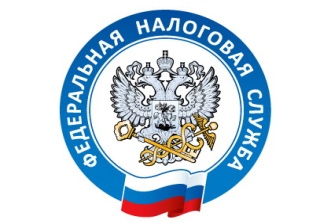 ФЕДЕРАЛЬНОЙ НАЛОГОВОЙ СЛУЖБЫ №22 ПО ЧЕЛЯБИНСКОЙ ОБЛАСТИПО  НОВОМУ РЕГИСТРИРУЕМ  КОНТРОЛЬНО-КАССОВУЮ ТЕХНИКУ (ДАЛЕЕ – ККТ)Федеральный закон от 03.07.2016 N 290-ФЗ (далее - Закон N 290-ФЗ) предусматривает применение ККТ, обеспечивающей передачу информации в налоговые органы через оператора фискальных данных. 	Для этого с ним необходимо заключить договор на обработку фискальных данных (п. 3 ст. 1, п. 14 ст. 1 названного Закона). Данное правило не распространяется на организации и индивидуальных предпринимателей, которые находятся в местностях, отдаленных от сетей связи. Перечни таких местностей разрабатываются региональными властями (п. 5 ст. 1 Закона N 290-ФЗ).С 1 февраля 2017 г. регистрация и перерегистрация ККТ, которая не обеспечивает передачу оператору каждого кассового чека (бланка строгой отчетности) в электронной форме, не допускаются, за исключением случая, когда ККТ регистрируют и перерегистрируют лица, находящиеся в отдаленных от сетей связи местностях (п. 6 ст. 7 Закона N 290-ФЗ).Заявление о регистрации (перерегистрации) ККТ, снятии ее с учета можно подать в любой территориальный налоговый орган или через кабинет ККТ (п. 10 ст. 1 названного Закона).Зарегистрированную до 1 февраля 2017 г. ККТ можно применять, перерегистрировать и снимать с учета в прежнем порядке до 1 июля 2017 г. (п. 3 ст. 7 Закон N 290-ФЗ).По вопросам приобретения и регистрации  контрольно-кассовой техники нового образца  необходимо обратиться к Операторам фискальных данных (перечень указан на сайте www.nalog.ru).